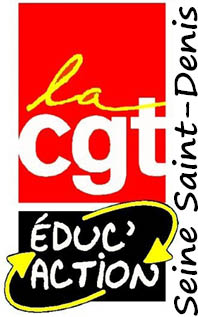 Saint-Denis, le 10 novembre 2021  CONVOCATION-MANDATCher·e collègue,Tu es prié·e de participer à la réunion syndicale de la CGT Educ’Action 93 :Lundi 29 novembre 2021 - de 8h30h à 16h30Bourse Départementale du Travail1 place de la libération93 000 BOBIGNYOrdre du jour :- vos droits : promotions indiciaires ; passage en CDI ; etc.- vos conditions de travail : remplacements ; matériel ; formation ; salaire ; etc.- votre année scolaire : visites ; avis ; renouvellement de contrat ; etc.- l’action de la CGT en faveur des contractuel·les Ta présence est indispensable.Basile ACKERMANNSecrétaire général de la CGT Éduc’Action 93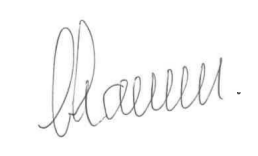 Cette convocation vaut mandat en vue de l'obtention de l'autorisation spéciale d'absence prévue par l’article 13 du décret n°2012-224 du 16.02.2012Syndicat départemental de l'Education Nationale - CGT-Educ'action de la Seine-St-Denis 9, rue Génin, 93200 Saint-Denis - Tél : 01.55.84.41.02 -  E-mail : 93@cgteduccreteil.org  - Site : www.93.cgteduccreteil.org 